بسمه تعالی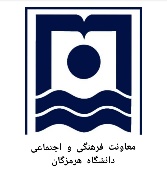 برنامههای پیشنهادی  نیمسال اول 140۲-1401نام انجمن علمی۱استاد مشاور انجمن علمی۲دبیر  انجمن علمی۳توضیحاتپیش بینی هزینه احتمالیتاریخ تقریبی برنامهنام برنامهردیف۲۳456